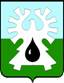 МУНИЦИПАЛЬНОЕ ОБРАЗОВАНИЕ ГОРОД УРАЙХанты-Мансийский автономный округ-ЮграАДМИНИСТРАЦИЯ ГОРОДА УРАЙПОСТАНОВЛЕНИЕот ____________	№_____О внесении изменений в постановление администрации города Урай от 24.06.2011 №1799 «Об утверждении Кодекса этики и поведения муниципальных служащих органов местного самоуправления города Урай»В соответствии с Федеральным законом от 02.03.2007 №25-ФЗ «О муниципальной службе в Российской Федерации», Федеральным законом от 09.02.2009 №8-ФЗ «Об обеспечении доступа к информации о деятельности государственных органов и органов местного самоуправления», Федеральным законом от 25.12.2008 №273-ФЗ «О противодействии коррупции», принимая во внимание постановление Губернатора Ханты-Мансийского автономного округа – Югры от 11.03.2011 №37 «Об утверждении Кодекса этики и служебного поведения государственных гражданских служащих Ханты-Мансийского автономного округа – Югры»:1. Внести изменения в постановление администрации города Урай от 24.06.2011 №1799 «Об утверждении Кодекса этики и поведения муниципальных служащих органов местного самоуправления города Урай», дополнив раздел третий приложения к постановлению администрации города Урай от 24.06.2011 №1799 «Об утверждении Кодекса этики и поведения муниципальных служащих органов местного самоуправления города Урай» дополнить пунктами 3.6 и 3.7 следующего содержания:«3.6. Во внеслужебном поведении муниципальному служащему рекомендуется воздерживаться от поступков и высказываний, способных вызвать сомнение в порядочности его действий, повлечь причинение вреда его репутации и авторитету органов местного самоуправления города Урай.3.7. Муниципальным служащим, использующим в информационно-телекоммуникационной сети «Интернет» сервисы, обеспечивающие открытость муниципального управления, аккаунты в социальных сетях (далее – сервисы), рекомендуется:а) следовать общепринятым нравственно-этическим принципам;б) не использовать ненормативную лексику в публикациях от своего имени, а также при общении с другими пользователями сервисов;в) не размещать сведения, составляющие государственную и иную охраняемую федеральным законом тайну, служебную информацию, ставшую известной в связи с исполнением должностных обязанностей, а равно любую иную информацию, публикация которой в сервисах повлечет или может повлечь негативные последствия для муниципальных служащих и органов местного самоуправления города Урай;г) не публиковать и не поддерживать текстовые материалы и фото-, видео-, аудиоматериалы, содержащие критику существующего конституционного строя, институтов публичной власти, а также порочащие честь и достоинство человека, чувства граждан, не приобщаться к группам (сообществам), содержащим такие материалы;д) не допускать публичные высказывания, суждения, оценки, выражающие неприязненное отношение к отдельным гражданам, социальным (профессиональным) группам.».2. Опубликовать постановление в газете «Знамя» и разместить на официальном сайте органов местного самоуправления города Урай в информационно-телекоммуникационной сети «Интернет».3. Контроль за выполнением постановления возложить на первого заместителя главы города Урай В.В.Гамузова.Глава города Урай	Т.Р.Закирзянов